南山人壽的多元溝通管道第二十七條 等級：進階資料來源：2016年南山人壽企業社會責任報告書南山提供多元的溝通平台，與員工溝通公司重大政策及方向，亦提供員工回饋意見或申訴的管道，協助員工解決工作上的困難。企業概述南山人壽成立於1963年7月，深耕台灣半世紀，素以專業經營、財務穩健著稱；在業務人員素質、教育訓練、科技應用及客戶服務等各方面均居業界領導地位，深獲社會大眾的肯定。2011年8月，潤成投資控股股份有限公司引進專業管理成為南山人壽最大股東。潤成投資為潤泰集團與寶成集團合資成立之台灣公司，兩集團在台灣均為歷史悠久、經營成功且具卓著聲譽的企業。南山人壽延續同樣的理念，扎根台灣、永續經營，本著「信賴」、「關懷」、「誠信」的信念，全心全力關心保戶需求、提供超越保戶期待的關懷服務與創新商品，期許將南山人壽打造成為台灣最好、亞洲名列前茅的保險公司。案例描述南山提供多元的溝通平台，與員工溝通公司重大政策及方向，亦提供員工回饋意見或申訴的管道，協助員工解決工作上的困難。在多元機制保障下，2016年共計4件員工或派遣人員申訴案，並依程序回覆處理，且已完成結案。另2016年總計收到22件員工提問，主要針對員工福利、職場環境與作業流程等事項建議，南山人壽全數回應。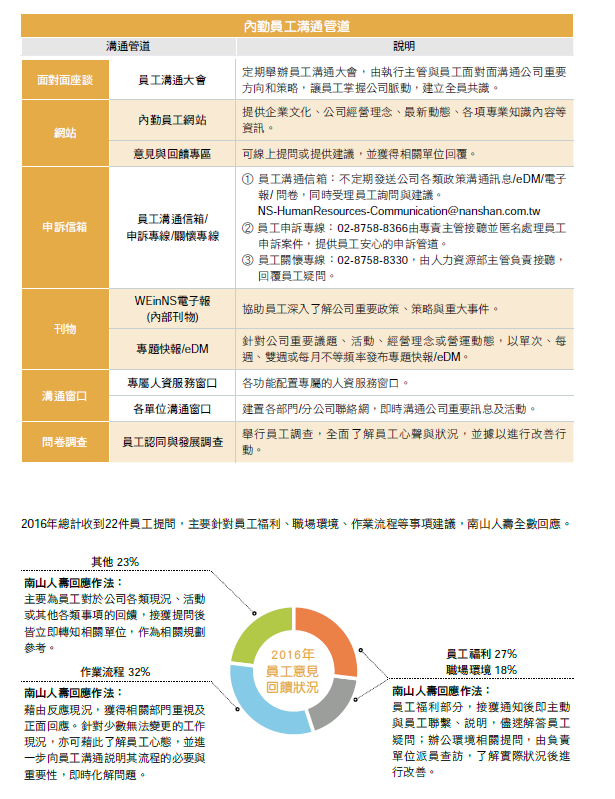 